Құрметті түлектер және ата - аналар!	2020 жылғы 1–15 желтоксанда жүргізілетін Ұлттық бірыңғай тестілеуге (бұдан әрі -ҰБТ) өтінішті беру рәсімін оңтайландыру үшін дайындық жұмысын бастаймыз.	Жеке куәлігі немесе паспорты бар, бірақ жасы 18-ге толмаған орта білім беру ұйымдарының бітіруші 11 (12) сынып оқушылар өтініш беруді тек ата-анасының немесе заңды өкілінің рұқсатымен ғана жүзеге асырады.Сондықтан, бұл тұлғалардың ата-анасы немесе заңды өкілі (ата-анасының -1уі) ағымдағы жылғы 1 желтоқсанға дейін did.gov.kz сайты арқылы тіркелуі қажет.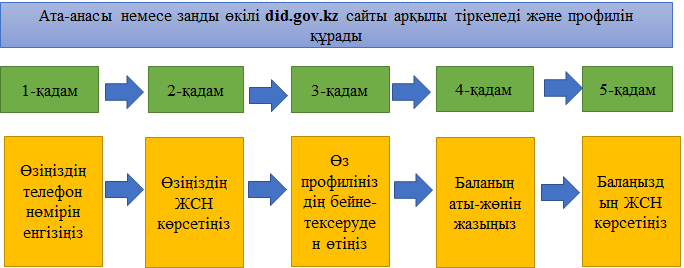 Ескерту:	-жекеDigital ID профилін құрған ата-ана немесе заңды өкіл өзінің профилін баласы ҰБТ-нытапсырғанға дейін жоймауға тиіс;	-ата-ананың сақталған Digital ID профилі(егер Сіз өз профилінізді жоймасаңыз) ағымдағы жылы кейінгі ҰБТ-ға оқушының тіркеу үшін жарамды болып саналады.ҰБТ-ға қатысу ерікті екенін және тестілеу ақылы негізде жүргізілетінін ескертеміз.